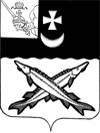 АДМИНИСТРАЦИЯ БЕЛОЗЕРСКОГО  МУНИЦИПАЛЬНОГО ОКРУГА  ВОЛОГОДСКОЙ ОБЛАСТИП О С Т А Н О В Л Е Н И ЕОт 21.03.2024 № 237О внесении измененияв постановление администрации округаот 29.03.2023 № 384	ПОСТАНОВЛЯЮ:1. Внести в постановление администрации округа от 29.03.2023 № 384 «Об утверждении Положения о представительских расходах» изменение, изложив пункт 2.1 в следующей редакции: «2.1. В состав представительских расходов включаются:- расходы на проведение официального приема (завтрака, обеда или иного аналогичного мероприятия) для лиц, указанных в пункте 1.4   настоящего Положения, а также должностных лиц органов местного самоуправления, участвующих в совещаниях, конференциях, переговорах  и  т.п.;- расходы на буфетное обслуживание во время переговоров (совещаний, конференций и т.п.), в т.ч. расходы на салфетки, напитки, разовую посуду;- расходы на транспортное обеспечение доставки лиц, указанных  в пунктах  1.3 и 1.4    настоящего Положения, к месту проведения представительского мероприятия и обратно;- расходы на оплату услуг переводчиков, не состоящих в штате органов местного самоуправления, по обеспечению перевода во время проведения представительских мероприятий;-  расходы  на приобретение продуктов питания для залов заседаний, приемной главы округа;-  расходы на культурное обслуживание;-расходы на оплату санитарно-гигиенических предметов (салфетки, разовая посуда и т.п.), необходимых для проведения представительских расходов;-  расходы    на  приобретение сувенирной продукции, цветов, подарочных сертификатов.».	2. Настоящее постановление подлежит размещению на официальном сайте Белозерского муниципального округа в информационно-телекоммуникационной сети «Интернет» и распространяется на правоотношения, возникшие с 01.01.2024. Глава округа: 			                                                     Д.А. Соловьев